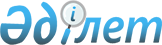 Об утверждении регламентов государственных услуг в сфере технического и профессионального, послесреднего образования
					
			Утративший силу
			
			
		
					Постановление акимата Южно-Казахстанской области от 25 февраля 2016 года № 45. Зарегистрировано Департаментом юстиции Южно-Казахстанской области 10 марта 2016 года № 3624. Утратило силу постановлением акимата Туркестанской области от 30 июня 2020 года № 142
      Сноска. Утратило силу постановлением акимата Туркестанской области от 30.06.2020 № 142 (вводится в действие по истечении десяти календарных дней после дня его первого официального опубликования).
      В соответствии с пунктами 1 и 3 статьи 16 Закона Республики Казахстан от 15 апреля 2013 года "О государственных услугах", акимат Южно-Казахстанской области ПОСТАНОВЛЯЕТ:
      1. Утвердить:
      1) регламент государственной услуги "Перевод и восстановление обучающихся в организациях образования, реализующих образовательные программы технического и профессионального, послесреднего образования" согласно приложению 1 к настоящему постановлению;
      2) регламент государственной услуги "Выдача справки лицам, не завершившим техническое и профессиональное, послесреднее образование" согласно приложению 2 к настоящему постановлению.
      2. Государственному учреждению "Аппарат Акима Южно-Казахстанской области" в порядке, установленном законодательными актами Республики Казахстан обеспечить:      
      1) направление настоящего постановления на официальное опубликование в периодических печатных изданиях, распространяемых на территории Южно-Казахстанской области и информационно-правовой системе "Әділет";
      2) размещение настоящего постановления на интернет-ресурсе акимата Южно-Казахстанской области.
      3. Настоящее постановление вводится в действие по истечении десяти календарных дней после дня его первого официального опубликования.
      4. Контроль за исполнением настоящего постановления возложить на заместителя акима области Садибекова У.С. Регламент государственной услуги
"Перевод и восстановление обучающихся в организациях образования, реализующих образовательные программы технического и профессионального, послесреднего образования" 1. Общие положения
      1. Государственная услуга "Перевод и восстановление обучающихся в организациях образования, реализующих образовательные программы технического и профессионального, послесреднего образования" (далее - государственная услуга) оказывается организациями технического и профессионального, послесреднего образования (далее – услугодатель).
      Прием заявлений и выдача результатов оказания государственной услуги осуществляются через канцелярию услугодателя.
      2. Форма оказания государственной услуги: бумажная.
      3. Результатом оказания государственной услуги является приказ о переводе или восстановлении обучающихся в учебное заведение технического и профессионального, послесреднего образования согласно пункту 6 стандарта государственной услуги "Перевод и восстановление обучающихся в организациях образования, реализующих образовательные программы технического и профессионального, послесреднего образования", утвержденному приказом исполняющего обязанности Министра образования и науки Республики Казахстан от 6 ноября 2015 года № 627 (далее - Стандарт).
      Форма предоставления результата оказания государственной услуги: бумажная. 2. Описание порядка действий структурных подразделений (работников) услугодателя в процессе оказания государственной услуги
      4. Основанием для начала процедуры (действия) по оказанию государственной услуги является наличие заявления услугополучателя.
      5. Содержание каждой процедуры (действия), входящей в состав процесса оказания государственной услуги, длительность ее выполнения и последовательность их выполнения, в том числе этапы прохождения всех процедур:
      1) услугополучатель предоставляет услугодателю документы предусмотренные пунктом 9 Стандарта;
      2) сотрудник канцелярии услугодателя проводит регистрацию полученных документов и выдает услугополучателю расписку о приеме документов и в течении 15 минут передает полученные документы руководству услугодателя;
      3) руководство услугодателя определяет в течении 15 минут ответственного исполнителя для рассмотрения документов;
      4) ответственный исполнитель услугодателя осуществляет проверку полноты документов, готовит результат государственной услуги в установленные пунктом 4 Стандарта сроки и передает их руководству услугодателя;
      5) руководство услугодателя в течении 15 минут подписывает результат государственной услуги;
      6) сотрудник канцелярии услугодателя в течении 15 минут выдает результат государственной услуги лично услугополучателю либо по доверенности уполномоченному лицу. 3. Описание порядка взаимодействия структурных подразделений (работников) услугодателя в процессе оказания государственной услуги
      6. Перечень структурных подразделений (работников) услугодателя, которые участвуют в процессе оказания государственной услуги:
      1) руководство услугодателя;
      2) ответственный исполнитель услугодателя;
      3) сотрудник канцелярии услугодателя.
      7. Описание последовательности процедур (действий) между структурными подразделениями (работниками) с указанием длительности каждой процедуры указано в пункте 5 раздела 2 настоящего регламента государственной услуги. 4. "Описание порядка взаимодействия с Государственной корпорацией "Правительство для граждан" и (или) иными услугодателями, а также порядка использования информационных систем в процессе оказания государственной услуги"
      8. Справочник бизнес-процессов оказания государственной услуги указан в приложении к настоящему регламенту. Справочник бизнес-процессов
оказания государственной услуги Регламент государственной услуги "Выдача справки лицам, не завершившим техническое-профессиональное, послесреднее образование"
      Сноска. Приложение 2 - в редакции постановления акимата Туркестанской области от 28.03.2019 № 44 (вводится в действие по истечении десяти календарных дней после дня его первого официального опубликования). 1. Общие положения
      1. Государственная услуга "Выдача справки лицам, не завершившим техническое-профессиональное, послесреднее образование" (далее – государственная услуга) оказывается организациями технического и профессионального, послесреднего образования (далее – услугодатель).
      Прием заявлений и выдача результатов оказания государственной услуги осуществляются через:
      1) канцелярию услугодателя;
      2) филиал некоммерческого акционерного общества "Государственная корпорация "Правительство для граждан" (далее – Государственная корпорация).
      2. Форма оказания государственной услуги: бумажная.
      3. Результат оказания государственной услуги - выдача справки лицам, не завершившим техническое и профессиональное, послесреднее образование, по форме утвержденной приказом Министра образования и науки Республики Казахстан от 12 июня 2009 года № 289 "Об утверждении формы справки, выдаваемой лицам, не завершившим образование".
      Форма предоставления результата оказания государственной услуги: бумажная. 2. Описание порядка действий структурных подразделений (работников) услугодателя в процессе оказания государственной услуги
      4. Основанием для начала процедуры (действия) по оказанию государственной услуги является прием заявления по форме согласно приложению 1 к стандарту государственной услуги "Выдача справки лицам, не завершившим техническое и профессиональное, послесреднее образование", утвержденному приказом исполняющего обязанности Министра образования и науки Республики Казахстан от 6 ноября 2015 года № 627 "Об утверждении стандартов государственных услуг, оказываемых в сфере технического и профессионального, послесреднего образования" (далее – Стандарт).
      5. Содержание каждой процедуры (действия), входящей в состав процесса оказания государственной услуги, длительность ее выполнения и последовательность их выполнения, в том числе этапы прохождения всех процедур:
      1) услугополучатель предоставляет услугодателю документы предусмотренные пунктом 9 Стандарта;
      2) сотрудник канцелярии услугодателя проводит регистрацию полученных документов и выдает услугополучателю расписку о приеме документов и в течении 15 минут передает полученные документы руководству услугодателя;
      услугодатель отказывает в оказании государственной услуги при установлении недостоверности документов, представленных услугополучателем для получения государственной услуги, и (или) данных (сведений), содержащихся в них.
      В случае предоставления услугополучателем неполного пакета документов услугодатель выдает расписку об отказе в приеме документов в произвольной форме;
      3) руководство услугодателя определяет в течении 15 минут ответственного исполнителя для рассмотрения документов;
      4) ответственный исполнитель услугодателя осуществляет проверку полноты документов, готовит результат государственной услуги в установленные пунктом 4 Стандарта сроки и передает их руководству услугодателя;
      5) руководство услугодателя в течении 15 минут подписывает результат государственной услуги;
      6) сотрудник канцелярии услугодателя в течении 15 минут выдает результат государственной услуги лично услугополучателю либо по доверенности уполномоченному лицу.

 3. Описание порядка взаимодействия структурных подразделений (работников) услугодателя в процессе оказания государственной услуги
      6. Перечень структурных подразделений (работников) услугодателя, которые участвуют в процессе оказания государственной услуги:
      1) руководство услугодателя;
      2) ответственный исполнитель услугодателя;
      3) сотрудник канцелярии услугодателя.
      7. Описание последовательности процедур (действий) между структурными подразделениями (работниками) с указанием длительности каждой процедуры указано в пункте 5 раздела 2 настоящего регламента государственной услуги. 4. Описание порядка взаимодействия с Государственной корпорацией "Правительство для граждан" и (или) иными услугодателями, а также порядка использования информационных систем в процессе оказания государственной услуги
      8. Услугополучатель подает заявление в Государственную корпорацию:
      1) работник Государственной корпорации проводит регистрацию заявления, выдает услугополучателю расписку о приеме документов, указанных в пункте 9 Стандарта и передает полученные документы в накопительный сектор Государственной корпорации. Накопительный сектор Государственной корпорации в тот же рабочий день отправляет документы услугодателю;
      2) сотрудник канцелярии услугодателя принимает и регистрирует документы в течение 15 минут и направляет руководителю услугодателя для дальнейшего рассмотрения;
      3) руководство услугодателя определяет в течении 15 минут ответственного исполнителя для рассмотрения документов;
      4) ответственный исполнитель услугодателя осуществляет проверку полноты документов, готовит результат государственной услуги в установленные пунктом 4 Стандарта сроки и передает их руководству услугодателя;
      5) работник Государственной корпорации выдает услугополучателю результат государственной услуги.

      9. Справочник бизнес-процессов оказания государственной услуги указан в приложении к настоящему регламенту

 Справочник бизнес-процессов оказания государственной услуги "Выдача справки лицам, не завершившим техническое-профессиональное, послесреднее образование"
					© 2012. РГП на ПХВ «Институт законодательства и правовой информации Республики Казахстан» Министерства юстиции Республики Казахстан
				
      Аким области

Б. Атамкулов

      Сатыбалды Д.

      Жилкишиев Б.

      Каныбеков С.

      Садыр Е.

      Туякбаев С.

      Абдуллаев А.

      Мендебаев К.
Приложение 1
к постановлению акимата
Южно-Казахстанской области от
"25" февраля 2016 года
№ 45Приложение к регламенту
государственной услуги
"Перевод и восстановление
обучающихся в организациях
образования, реализующих
образовательные программы
технического и профессионального,
послесреднего образования"
1
2
3
4
5
Сотрудник канцелярии услугодателя
Руководство услугодателя
Ответственный исполнитель услугодателя
Руководство услугодателя
Сотрудник канцелярии услугодателя
Проводит регистрацию полученных документов и выдает услугополучателю государственной услуги расписку о приеме документов и в течении 15 минут передает полученные документы руководству услугодателя
Определяет в течении 15 минут ответственного исполнителя для рассмотрения документов
Осуществляет проверку полноты документов, готовит результат государственной услуги в установленные пунктом 4 Стандарта сроки и передает их руководству услугодателя
Подписывает результат государственной услуги в течении 15 минут
Выдает результат государственной услуги в течении 15 минут лично услугополучателю либо по доверенности уполномоченному лицуПриложение 2
к постановлению акимата
Южно-Казахстанской области от
"25" февраля 2016 года
№ 45Приложение к регламенту
государственной услуги
"Выдача справки лицам,
не завершившим техническое
и профессиональное, 
послесреднее образование"
1
2
3
4
5
6
Работник Государственной корпорации
Сотрудник канцелярии услугодателя
Руководство услугодателя
Ответственный исполнитель услугодателя
Руководство услугодателя
Сотрудник канцелярии услугодателя
Проводит регистрацию заявления, выдает услугополучателю расписку о приеме документов, указанных в пункте 9 Стандарта, и передает полученные документы в накопительный сектор Государственной корпорации. Накопительный сектор Государственной корпорации в тот же рабочий день отправляет документы услугодателю
Проводит регистрацию полученных документов и выдает услугополучателю государственной услуги расписку о приеме документов и в течении 15 минут передает полученные документы руководству услугодателя
Определяет в течении 15 минут ответственного исполнителя для рассмотрения документов
Осуществляет проверку полноты документов, готовит результат государственной услуги в установленные пунктом 4 Стандарта срокии передает их руководству услугодателя
Подписывает результат государственной услуги в течении 15 минут
Выдает результат государственной услуги в течении 15 минут лично услугополучателю либо по доверенности уполномоченному лицу